КАЧЕСТВО – СТАБИЛЬНОСТЬ – ДОПОЛНИТЕЛЬНАЯ ПРИБЫЛЬ – это главное для Вас в бизнесе?КОММЕРЧЕСКОЕ ПРЕДЛОЖЕНИЕУважаемые партнёры!ОАО «БелВитунифарм» рад предложить вам широкий выбор ветеринарных препаратов – антибиотиков, антигельминтиков, растворов для иньекций и инфузий, мазей, витаминов, диагностикумов, качество и цены которых  соответствуют требованиям вашего рынка. Почему Вы выбираете нашу компанию?Широкий спектр выпускаемых ветеринарных препаратов позволяют врачам -  специалистам  эффективно решать любой профессиональный вопрос.      Гибкая ценовая политика и индивидуальный подход к каждому клиенту! Мы не просто производим и продаём ветеринарные препараты. Наш ориентир – это долгосрочные отношения и честное ведение бизнеса.      Стабильность производства и ритмичность поставок всегда позволяет своевременно обеспечить наших клиентов необходимой продукцией.    Консультации квалифицированных специалистов! Наши профессионалы всегда готовы проконсультировать Вас по всем интересующим вопросам. Специалистами предприятия разработаны и внедрены программы рационального применения ветеринарных препаратов и консервантов на базе опыта крупнейших хозяйств.    Качество! Новейшее производственное оборудование, более 80 лет опыта в разработках и производстве ветеринарных препаратов, квалифицированные кадры, собственная аккредитованная лаборатория контроля качества – всё это позволяет нам производить более 100 наименований продукции высокого качества.Нашу продукцию уже оценили партнёры из Российской Федерации, Турции, Армении и Казахстана.Будем рады рассмотреть Ваши предложения по взаимовыгодному сотрудничеству!Позвоните нам сегодня  по телефону +375 212 209 396                      +375 212 209 570и мы обсудим с вами условия сотрудничества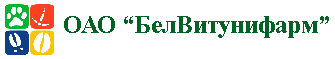 Республика Беларусь, 211309Должа, ул. Советская 26АТел/факс +375 212 209 396+375 212 209 570E-mail: vbfsale@gmail.comwww.belvitunifarm.by